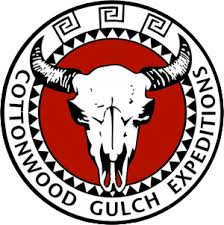 Prairie Trek/Turquoise Trail/Quartz Trek Packing ListWe’re so excited to have you join us this summer! As we’re sure you know, having the right gear can make or break an expedition, so we’ve crafted a list to help guide your choices. We’ve made every effort to ensure that this list is reflective of what you need, though you know yourself best. If you have any questions or concerns, please feel free to reach out. Please keep in mind that storage space for gear is limited while on the road, in the backcountry, and at Basecamp in Thoreau. USE WHAT YOU HAVEThere’s no need to go out and buy everything brand new for a Gulch expedition. We do consider the items on this list to be essential, but with that being said, in many cases, what you already have will work fine. If you have questions or concerns, feel free to reach out. BUY USED (or borrow)  IF YOU CANIt’s easy to walk into your nearest gear store or log into your Amazon account and drop several thousand dollars on new outdoor gear.  But oftentimes, you can find just as high quality and much lower priced gear at consignment shops or used gear stores online--Patagonia’s Worn Wear, REI’s Used Gear, and Arc’Teryx’s RockSolid programs all offer premium outdoor gear that’s better for the environment and way less expensive than buying new.  There’s a great used gear store in ABQ called Outdoor ReGear. Many a deal has been found at local Goodwills as well. SUPPORT YOUR LOCAL OUTDOOR STOREWe believe in supporting local small businesses and co-ops when possible--If you can purchase a needed item locally or from a co-op supplier, we encourage you to consider doing this.CONSIDER ETHICAL DESIGN AND PRODUCTIONThe Southwest is a place rich with various cultures, histories, etc.  We encourage our instructors and trekkers to consider if items they purchase and wear were designed and created ethically.  For some further reading about indigenous designs in the outdoor fashion industry specifically, read here and here.  A few articles about Latinx design can be seen here and here.  We always encourage using gear that is produced ethically as well, with sustainability and as little environmental impact when possible.ClothingClothingClothingPlease note: layers are incredibly helpful in the Southwest. It’s not uncommon to have a 50 degree temperature difference in one day and layers are the best way to ensure your comfort. We have washing machines available at basecamp for trekkers to use in between road loops.Please note: layers are incredibly helpful in the Southwest. It’s not uncommon to have a 50 degree temperature difference in one day and layers are the best way to ensure your comfort. We have washing machines available at basecamp for trekkers to use in between road loops.Please note: layers are incredibly helpful in the Southwest. It’s not uncommon to have a 50 degree temperature difference in one day and layers are the best way to ensure your comfort. We have washing machines available at basecamp for trekkers to use in between road loops.ItemQuantityNotesT-shirts5-7Cotton T’s work fine. Please leave your favorite t-shirt at home since there’s a chance of it getting dirty, lost, etc. Long Sleeve Shirts2-3Great part of the layering system. Can both offer sun protection as well as light warmth. Pants3-4Many of our trekkers have found that a pair of hiking pants for backcountry travel, a pair of jeans or something similar, and something like a pair of leggings or sweats is a helpful combination. Shorts3Nothing fancy is necessary, whatever you prefer to wear will work. Mid-Layer (fleece top)1A warm fleece layer to use either as a middle layer when it is cold, or a top layer when it’s chilly. Top Layer (“puffy” jacket)1A warm, synthetic or down-fill insulated “puffy” jacket that fits over your other layers. A hood is recommended. Please note that down requires extra care in wet conditions. Underwear and bras7-10Cheap, don’t take up a lot of space, it's worth it. Long underwear (top and bottom)1Synthetic or wool base layers. Rain Layer1Some people are into ponchos, some prefer rain jacket and rain pants, some forgo rain pants altogether. Plan to be outside and relatively comfortable, even when it’s raining. Warm Hat1Fleece, wool, synthetic, whatever you’ve got. Very helpful for staying warm on cold mornings and evenings.Swimsuit2Should be suitable for athletic activity. We do have a swimming pool at our Thoreau base camp. Sleeping GearSleeping GearSleeping GearItemQuantityNotesSleeping Bag1Despite popular belief, it does get cold in the Southwest at night. We recommend a synthetic fill or down fill sleeping bag rated to between 0 and 30 degrees. Sleeping Pad1Foam or inflatable is fine. Inflatable tends to be more comfortable and warmer, though they are considerably more expensive and can be vulnerable to popping.Compression Stuff Sack1Compresses the size of your sleeping bag. Packs and BagsPacks and BagsPacks and BagsItemQuantityNotesDay Pack1We recommend a 20 liter day pack. Some folks prefer a single-compartment for everything, some folks prefer many smaller pockets for organization.  The choice is yours, but you should have this day pack with you pretty much 24/7. We require all trekkers to carry ~2 liter sized water bottles, rainlayer, warm layer, sunscreen, hat, and headlamp. In many cases, a backpack used for school will work provided that it’s comfortable to carry all day. Backpack1Internal or external frame pack for backpacking. For WCT, TT, QT or PT: 50-70L. For MDT: 65L+ Duffel1For travel to Albuquerque as well as gear storage, a duffel of some kind is a great option. Laundry Bag1Can be helpful in keeping dirty laundry separate from your clean clothes and for laundry days. You can expect to do laundry about once every 7-10 days. Other Required Items Other Required Items Other Required Items GearQuantityNotesWater Bottles3 one liter bottles at a minimumDurable plastic or metal bottles work best. If you prefer a hydration bladder (Camelbak or similar), that’s fine, but do make sure you have at least one water bottle in the event that your bladder breaks. Headlamp1Plus extra batteries. Headlamps are preferable to flashlights as they allow you to keep your hands free to do things like getting ready for bed, dishes, etc. Flashlight1-2In case you misplace your headlamp it is always good to have backupsBandanas1-2Useful as a headband, to keep sun off, etc. Sunglasses1Nothing fancy is necessary, but it is quite bright here. Sun Hat1Wide brim, trucker, cowperson, old baseball cap, whatever suits your fancy and keeps the sun off your face. Even if you think you’re not a hat person, our staff highly recommend bringing one in case.  We have some awesome CGE trucker hats if that’s your style!ToiletriesWe provide biodegradable soap/shampoo in our shower house. Please consider bringing BIODEGRADABLE products  for use in our shower house. Please bring a toothbrush, toothpaste, deodorant etc. that you need to help yourself feel and be clean. Also remember that if you need glasses and/or contacts to see, bring more than one pair.  Notebook and pen1-2Keep a journal of your time with us, a place to keep sketches, ideas, notes, letters to family members, etc. Towel1Quick dry, or “regular” is fine. To dry off after showers and pool time. Lip Balm1-2If you’re one of those people who is constantly losing lip balm, maybe consider bringing some extras. Work Gloves1Leather work gloves are helpful for projects around Basecamp or service work on public lands.  Sandwich size tupperware1Some type of reusable container that would fit a sandwich or something similar for days when you’ll be away from Basecamp and need to pack a lunch. Masks6-10Please bring reusable cloth face masks. FootwearFootwearFootwearPlease note: We are a closed toe shoe program. The only exception is that flip flops are allowed in the shower house as shower shoes. Please note: We are a closed toe shoe program. The only exception is that flip flops are allowed in the shower house as shower shoes. Please note: We are a closed toe shoe program. The only exception is that flip flops are allowed in the shower house as shower shoes. GearQuantityNotesHiking Boots1Durable hiking boots; all-leather or combination of leather and synthetic. Must have good support in the heel and ankle, and be sturdy. We recommend taking the time to break in new boots before arrival in order to prevent blisters. Sneakers1Lightweight, breathable sneakers are a great option for day hikes and walking around base camp. Camp Shoes1Many of our trekkers enjoy having Crocs or something similar to change into while in camp. Wool/Synthetic Socks6-8 pairsSome trekkers enjoy having several different weight socks to choose from i.e. thicker ones to sleep in or for very cold days. A few pairs of cotton are fine too, but having at least a few pairs of hiking socks is helpful. Shower Shoes1At our Thoreau base camp, we have a shower facility and having shower shoes helps keep it clean and sanitary for everyone. Those dollar store flip flops work great. Optional ItemsOptional ItemsOptional ItemsGearQuantityNotesCamp Chair1Many of our trekkers enjoy having a Crazy Creek or something similar for hanging around camp and sitting at campfire. Travel Pillow (optional)1Some trekkers enjoy having a small inflatable or foam travel pillow. Others simply use a balled up fleece. Please do not bring full size pillows. InstrumentIf you play a portable instrument, please consider bringing it! No pianos, organs, full sized harps etc. please. Watch1Since we are an unplugged program, depending on your cell phone for knowing the time is not an option. A durable, cheap option is fine. Something with an alarm is encouragedCamera1Again, since we are unplugged, don’t rely on your cell phone for pictures. Digital, film, and disposable are all options our trekkers have used successfully. SunscreenWe provide sunscreen, but if you are particular about what you like to use, bring your own. Frisbee/Hacky Sack1-2Many of our trekkers enjoy having some light entertainment in the form of a hacky sack, a frisbee, etc.  BooksWe have a small library of books available to staff and trekkers, but you may want to bring some of your own. Small multi-tool 1We do allow trekkers who bring them to use small pocket multi-tool.  Please don't bring a knife.Pre Stamped Envelopes A fewAll of our trekkers are engaged in a wilderness setting fulltime and therefore communication with them is more limited thansome people are usually accustomed to it. The most reliable meansof regular communication remains the United States PostalService. We send and receive mail at Basecamp everyday exceptSunday and this is the best way for trekkers to stay in touch withtheir family and friends.Group Items--CGE will supply (no need to bring your own)Group Items--CGE will supply (no need to bring your own)GearNotesFirst Aid KitWe provide extensive first aid kits for our programs, there is no need to bring your own. Cooking and Eating GearShelter (tarp or tent) 